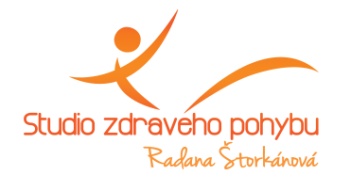 Pololetní kurzy PILATES ve Vinoři: posílení, protažení i relaxace, cvičení, které si oblíbíteNení Pilates jako Pilates, my jsme se vydali cestou zdravotního cvičení. Naši specializací je pohybová metoda Pilates, ale obohacujeme ji o různé druhy cvičení s principy pro zdravá záda. Než se zapojíte do pololetního kurzu, umožníme Vám nejdříve ukázkovou lekci ZDARMA. Do kurzu se můžete připojit, i když už kurz začal.Na našich lekcích se naučíte: vnímat své tělo a jeho neduhy ve správném drženíjak udržovat v kondici své kloubyjak se protáhnout jak si pomoci od bolesti zad jak správně dýchatjak tělo relaxovat jak používat principy pro zdravá záda v běžném životěNa lekcích se seznámíte s různými cvičebními pomůckami: velké a malé míče, pěnové válce, magic circle, posilovací gumy, tyče atd.Cvičíme zde: VINCENT – kulturní a vzdělávací centrum, Opočínská 364, Praha VinořInformujte se o volným místech na emailu: studiozp@email.cz nebo na tel. čísle 731 485 125. Další info: www.studiozp.czCo je to PILATES VITALITY 55+ ?KurzyDenhodinalektorPilates mírně pokročilíStředa8:15-9:15RadanaPilates Vitality 55 +Středa17-18MarkétaPilatesStředa18-19MarkétaPilatesStředa19-20RadanaPilates  NOVÝ KURZ – volná místaStředa20-21MarkétaPilates Čtvrtek7:50-8:50MarkétaPilates Vitality 55 +  NOVÝ KURZ – volná místaČtvrtek9-10MarkétaPilates  mírně pokročilíČtvrtek18-19RadanaPilates  Čtvrtek19-20RadanaPilates mírně pokročilíNeděle18-19RadanaPilates Neděle19-20RadanaKurznáplň kurzunáplň kurzuPilates VITALITY 55+ Čtvrtky9-10 hod.Tento kurz je upraven pro věkovou kategorii 55+ a nebo pro osoby se zdravotním omezením např. po úraze nebo operaci. Je vhodný při bolestech zad a kloubů. Protáhne Vás, uvolní i posílí. Cviky jsou jemnější s ohledem na zdravotní komplikace a omezení. Pracuje se na uvolnění a prokrvení kloubů, na těžišti a rovnováze, posiluje se stabilita a jemně i břicho a svaly kolem páteře, postupně dochází ke zlepšování rozsahu pohybu.První ukázková lekce ZDARMA!!! Je nutné si rezervovat místo na ukázkovou lekci. Pro více informací volejte: 731 485 125 nebo pište studiozp@email.cz.Tento kurz je upraven pro věkovou kategorii 55+ a nebo pro osoby se zdravotním omezením např. po úraze nebo operaci. Je vhodný při bolestech zad a kloubů. Protáhne Vás, uvolní i posílí. Cviky jsou jemnější s ohledem na zdravotní komplikace a omezení. Pracuje se na uvolnění a prokrvení kloubů, na těžišti a rovnováze, posiluje se stabilita a jemně i břicho a svaly kolem páteře, postupně dochází ke zlepšování rozsahu pohybu.První ukázková lekce ZDARMA!!! Je nutné si rezervovat místo na ukázkovou lekci. Pro více informací volejte: 731 485 125 nebo pište studiozp@email.cz.Sobotní speciálSobotní speciálTéma:Téma:Lymfa a pohyb Sobota 18.5.9-11 hod.250,-Lektor: Markéta KotkováLymfa a pohyb Sobota 18.5.9-11 hod.250,-Lektor: Markéta KotkováZajímá vás čištění organismu? A víte, že je úzce spjato s funkcí lymfatického systému? Naučíte se cviky pro podporu lymfatického systému. Jak si pomoci při častém otékání nohou. Které potraviny zařadit do jídelníčku pro přirozenou detoxikaci.Přihlásit se můžete na www.studiozp.cz Sobotní speciály jsou určeny pro všechny, není podmínkou navštěvovat naše kurzy.Zajímá vás čištění organismu? A víte, že je úzce spjato s funkcí lymfatického systému? Naučíte se cviky pro podporu lymfatického systému. Jak si pomoci při častém otékání nohou. Které potraviny zařadit do jídelníčku pro přirozenou detoxikaci.Přihlásit se můžete na www.studiozp.cz Sobotní speciály jsou určeny pro všechny, není podmínkou navštěvovat naše kurzy.